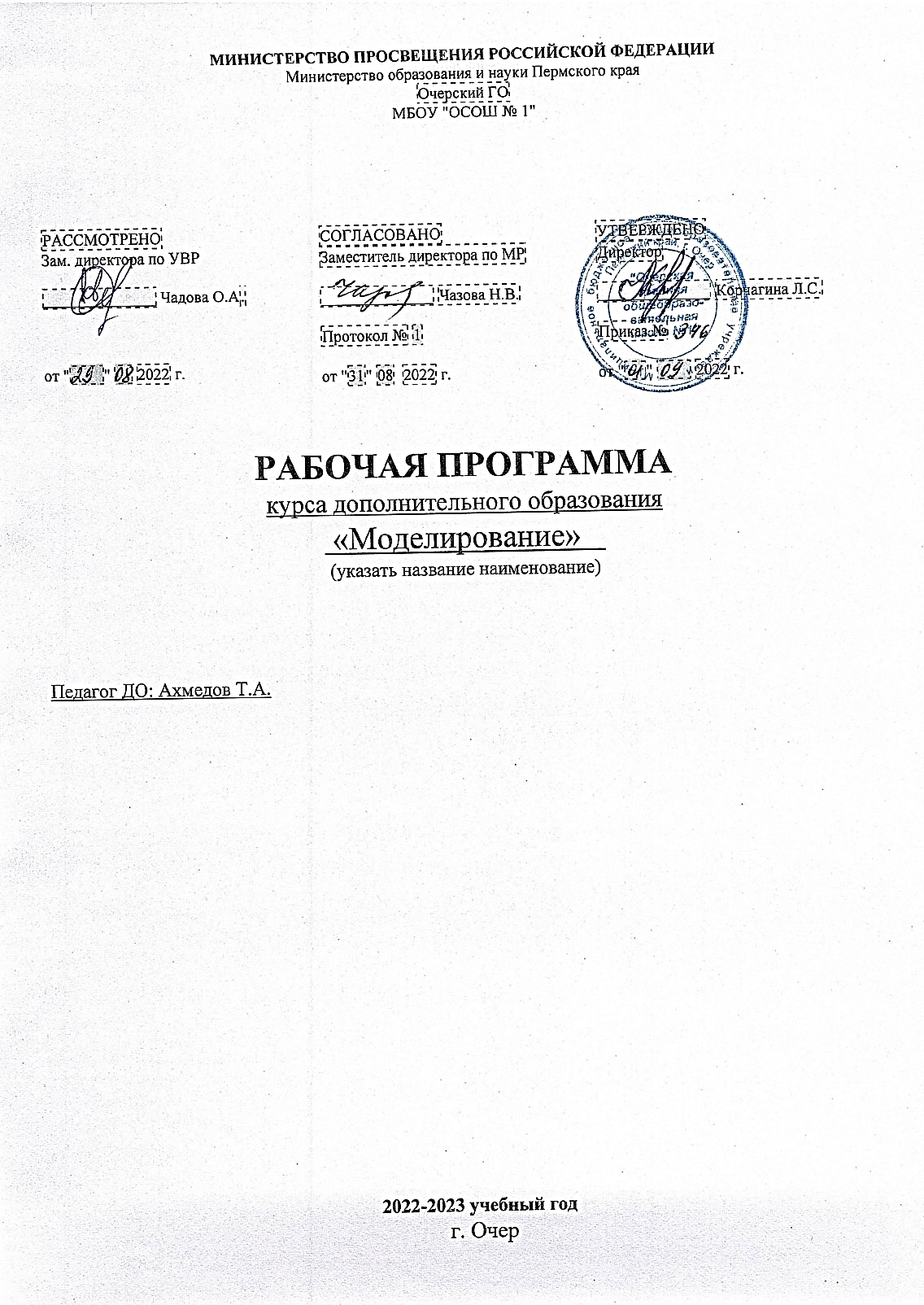 ПОЯСНИТЕЛЬНАЯ ЗАПИСКАПрограмма дополнительного образования «Моделирование» составлена в соответствии с Федеральным Законом «Об образовании в Российской Федерации» от 29.12. 2012 г. № 273-ФЗ, Федеральным государственным образовательным стандартом основного общего образования (приказ Минобрнауки РФ от 17.12 2010 г.№ 1897), приказом Министерства образования и науки РФ от 31.12.2015 г. № 1577 « О внесении изменений в федеральный государственный образовательный стандарт основного общего образования, утвержденный приказом Минобрнауки РФ от 17.12.2010 г. № 1897», письмом Минобрнауки РФ «О внеурочной деятельности и реализации дополнительных общеобразовательных программ» от 14.12.2015 г., письмом Минобрнауки РФ «О направлении методических рекомендаций» от 18.08.2017 г. № 09-1672 (приложение: Методические рекомендации по уточнению понятия и содержания внеурочной деятельности в рамках реализации основных общеобразовательных программ, в т.ч. в части проектной деятельности.Актуальность программы заключается в нестандартном подходе к организации деятельности технологического направления. Система обучения позволяет реализовать личностно- ориентированный подход в образовании, который максимально учитывает индивидуальные способности детей, определяет траекторию саморазвития. Внедрение проектной и исследовательской деятельности, использование на занятиях современного цифрового оборудования позволяет создать такие психолого-педагогические условия, которые обеспечивают активное стимулирование обучающихся самоценной образовательной деятельности на основе самообразования, саморазвития, самовыражения.Особенность программы заключается в расширении образовательного пространство предметных областей «Информатика», «ИЗО», «МХК», «Геометрии», «Технология». Это позволяет учитывать индивидуальность каждого ребенка, развивать креативность, навыки практической деятельности, готовить учащихся к профильному обучению, выбору будущей профессии.Цель программы: формирование специальных компетентностей у учащихся в области технического моделирования и конструирования, способствующих развитие творческих способностей личности ребёнка. Задачи программы:-	выявить интересы, склонности, способности, возможности обучающихся к различным видам модулей на всех возрастных этапах;-	создать условия для индивидуального развития ребенка;-	включить обучающихся в разностороннюю деятельность, в т.ч. проектную и исследовательскую;-	развитие культуры логического, алгоритмического мышления, воображения;-	формирование мотивации к учению через внеурочную деятельность;-	развитие умения самостоятельно применять изученные способы, аргументировать свою позицию, оценивать ситуацию и полученный результат.Рабочая программа акцентируется на достижении личностных и метапредметных результатах, что определяет специфику деятельности, в ходе которой обучающийся не столько должен узнать, сколько научиться действовать, чувствовать, принимать решения и др. Данная программа способствует разностороннему раскрытию индивидуальных способностей ребенка, которые не всегда удается раскрыть на уроке, развитию у обучающихся интереса к различным видам деятельности, желанию активно участвовать в продуктивной деятельности.Планируемые результаты реализации программыЛичностные результаты:У учащегося сформируются нравственные нормы поведения; уважительное отношения к своей культуре;трудолюбие, усидчивость, аккуратность, умение работать в коллективе;мотивация к познанию и творчеству, трудовой деятельности, самостоятельность мышления.Метапредметные результаты:Учащиеся научатся:осуществлять поиск информации с использованием ресурсов библиотек и Интернета;анализировать, сравнивать, строить логические рассуждения; планировать, контролировать и оценивать учебные действия в соответствии с поставленной задачей;фантазировать, воображать, изобретать и быть активными в познании окружающего мира.Регулятивные УУД:самостоятельно обнаруживать и формулировать учебную проблему, определять цель учебной деятельности, выбирать тему проекта; выдвигать версии решения проблемы, осознавать конечный результат, выбирать из предложенных и искать самостоятельно средства достижения цели; составлять (индивидуально или в группе) план решения проблемы (выполнения проекта); работая по плану, сверять свои действия с целью и, при необходимости, исправлять ошибки самостоятельно; совершенствовать самостоятельно выработанные критерии оценки в диалоге с педагогом.Познавательные УУД:Анализировать, сравнивать, классифицировать и обобщать факты и явления. Выявлять причины и следствия простых явлений; строить логическое рассуждение, включающее установление причинно-следственных связей; Создавать схематические модели с выделением существенных характеристик объекта; уметь определять возможные источники необходимых сведений, производить поиск информации, анализировать и оценивать ее достоверность.Коммуникативные УУД:Самостоятельно организовывать учебное взаимодействие в группе (определять общие цели, распределять роли, договариваться друг с другом и т.д.).Предметные результаты:применять на практике методики генерирования идей; методы дизайн- анализа и дизайн-исследования;анализировать формообразование промышленных изделий;строить изображения предметов по правилам линейной перспективы;различать и характеризовать понятия: пространство, ракурс, воздушная перспектива;получать представления о влиянии цвета на восприятие формы объектов дизайна;применять навыки формообразования, использования объёмов в дизайне (макеты из бумаги, картона, фанеры, пластика);работать с программами создания трёхмерной графики, подготовки 3D-моделей к печати, очками виртуальной реальности и обработки фотографий;использовать возможности оборудования: 3d принтера, квадрокоптера, фотоаппарата, очков виртуальной деятельности, клеевого пистолета;описывать	технологическое	решение	с	помощью	текста, рисунков, графического изображения;анализировать	возможные	технологические	решения,	определять	их достоинства и недостатки в контексте заданной ситуации;оценивать условия применимости технологии, в том числе с позиций экологической защищённости;выявлять	и	формулировать	проблему,	требующую	технологического решения;модифицировать	имеющиеся	продукты	в	соответствии	с ситуацией/заказом/потребностью/задачей деятельности;оценивать коммерческий потенциал продукта и/или технологии;проводить оценку и испытание полученного продукта;представлять свой проект.Содержание программыОсновы аэрофотосъёмки. Применение беспилотных авиационных систем в аэрофотосъёмке технология создания трехмерных моделей высокого качества на основе цифровых фотографий. Создание прототипа здания с помощью программы. Использование фотографий, снятых цифровой фотокамерой с любых ракурсов (при условии, что каждый элемент реконструируемой сцены виден по крайней мере с двух позиций съемки) для реконструкции 3D модели объекта. Процесс создания трехмерной модели полностью автоматизирован.Знакомство со стилями архитектуры. Черчение здания. Знакомство с историческими основами архитектуры. Основные особенности строительных чертежей. Условные изображения на строительных чертежах. Порядок чтения строительных чертежей.Основы работы в программе Blender. Знакомство с программой Blender. Демонстрация возможностей, элементы интерфейса Blender. Основы обработки изображений. Примитивы. Ориентация в 3D пространстве, перемещение и изменение объектов в Blender. Выравнивание, группировка и сохранение объектов. Простая визуализация и сохранение растровой картинки.Сборка здания по чертежу из ПВХ пластика. Создание и сборка макета по плану и рисункам. Монтаж частей макета. Декорирование, окончательная отделка макета.Моделирование здания в Blender. Моделирование в Blender здания в точном соответствии с черте-жом и с соблюдением всех заданных размеров. Создание текстур и настройка освещения. Текстурирование  и окончательная отделка модели.Печать моделей на 3D принтере. Доступность 3D печати в архитектуре, строительстве, мелкосерийном производстве, медицине, образовании, ювелирном деле, полиграфии, изготовлении рекламной и сувенирной продукции. Основы работы с 3D печатью. Учебный тематический планМатериально-техническое обеспечениеЦифровое оборудование, используемое на занятиях, кабинета центра образования цифрового и гуманитарного профилей «Точка роста»: МФУ (принтер, сканер, копир) Pantum M6550Ноутбуки мобильного класса HP ProBook x 360 (ПК)Интерактивный комплект на базе интерактивной панели Newline TT-7519RS (ИК)Фотоаппарат Nikon D5600 Kit 18-55 VR + 70-300 VR с объективомКарта памяти для фотоаппаратаШтативМикрофон LavMicro 2MФотограмметрическое программное обеспечение Agisoft Metashape ProfessionalКлеевой пистолет Набор запасных стержней для клеевого пистолетаЦифровой штангенциркуль 3D-принтер Maestro PiccaloПрограммное обеспечение для 3D-моделированияПрограммное обеспечение для подготовки 3D-моделей к печатиКвадрокоптер, тип 1 DJI MavicAirАккумуляторная дрель-винтоверт Набор битНабор сверл универсальный Шлем виртуальной реальности Oculus Quest (Очки VR)Ноутбук виртуальной реальности Dell G3 3590 Core i7 9750H/8Gb/SSD512Gb/nVidiaGeForceПрограммное обеспечение: Браузер GoogleChrome;Программа Blender;Программа MeshroomИнформационные источникиКаникулы. Виртуальные экскурсии по городам России. [Электронный ресурс] / Режим доступа: https://luchikivnuchiki.ru/kanikuly-virtualnye-ekskursii-po-gorodam-rossii/Портал Культура РФ. Виртуальные туры и трехмерные панорамы крупнейших музеев, художественных галерей и архитектурных ансамблей страны. [Электронный ресурс] / Режим доступа: https://www.culture.ru/s/virtualnye-progulki/ ПРОГРАМИШКА.РФ. Видеоуроки по Blender. https://programishka.ru/catalog/list_catalog/1/Докучаева Н. Мастерим бумажный мир. С-Пб.: «Диамант» «Валерии»,1997г.Конструирование – от простого к сложному [Текст] /под ред. Мирошниченко М. Т. – СПб.: Дельта, 1999. – 320с.Сирота А. А. Компьютерное моделирование и оценка эффективности сложных систем. - Техносфера, 2006. - 279сТема занятияКол-во часовФорма занятияОборудование 1Введение в моделирование. Техника безопасности.1ЛекцияИК2Основы аэрофотосъёмки1Практическая работа с квадрокоптеромквадрокоптер,samsung A513Создание прототипа здания с помощью программы.4Практическая работа в Blender ПК, ИК4Знакомство со стилями архитектуры. Черчение здания.2Виртуальная экскурсия , практическая работа по черчению ПК, ИКОчки VR5Сборка здания по чертежу из ПВХ пластика4Практическая работа с пластиком Клеевой пистолет,Набор сверл универсальный, Аккумуляторная дрель-винтоверт, Набор бит6Моделирование здания в Blender2Практическая работа по созданию моделей зданийПК, ИК, МФУ7Моделирование отдельных частей интерьера2Практическая работа по созданию моделей мебелиПК, ИК, МФУ8Печать моделей на 3D принтере1Практическая работа с 3D принтеромПК, 3d принтер9Защита проекта моделей интерьера 1КонференцияИКВсего 16